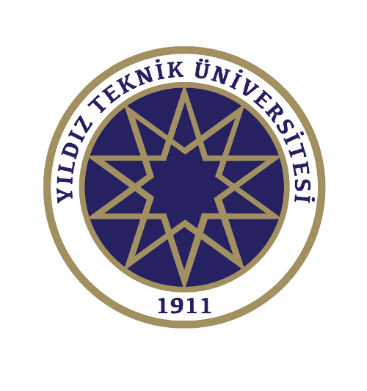 TÜRKİYE REPUBLICYILDIZ TECHNICAL UNIVERSITYFACULTY OF CHEMICAL METALLURGYDEPARTMENT OF MATHEMATICS ENGINEERINGCOMPUTER HARDWARE AND FUNDAMENTAL APPLICATIONS INTERNSHIP						TÜRKİYE REPUBLIC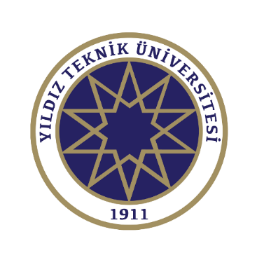 					YILDIZ TECHNICAL UNIVERSITY						INTERNSHIP REPORTINTERNSHIP TYPE 		:		NAME AND SURNAME 	:STUDENT NUMBER		:Content												 Page1. Introduction ………………………………………………………………………...3	2. Introduction of the Company…….………..…………… ..........……………...…43. Introduction of the Department…………….………………………………….….54. Weekly Work Schedule………………….…..……………………………...........65. Daily Work Reports……………………………………………………….............86.Project: “Name of the Project”……………………….…………………….…......9	6.1 Introduction of the Project……………………………………………….. 9	6.2 Planning the Project  Processes…………… .…………………….......10	6.3 Detailing the Project ……………………………………..................…..11         6.4 Screenshots of the Project……………………………………….......... 12	6.5 Evaluation of the Project……. ……………………………………........137. Evaluation of the Internship……………………………………………………..148. References….……………………………………….........................................15Name of CompanyDepartmentInternship IntervalInternship IntervalWork DayName of CompanyDepartmentfrom Dateto DateWork DayEVALUATIONAdaptation to the workplace                    Diligence                   AbilityThe workplace supervisor who makes the evaluation evaluates the practical work result of the student according to the following criteria.The contents of the internship book were examined and deemed appropriate.…../…../….….                           Authorized Supervisor                         (Signature and Institution Stamp)SECTION1.INTRODUCTION1.INTRODUCTION1.INTRODUCTION1.INTRODUCTIONPAGE3A brief information about the work done should be given, and what was explained in the different parts of the report should be summarized.A sample introduction (briefly) for a software internship is given below.During the internship, it was observed how software projects were handled and carried out in the IT department of a large holding. First-hand information was obtained about the duties and responsibilities of the project manager and the reports he was obliged to give to the company managers. The way in which system analysts analyze the problem was examined, and it was observed how the programmers coded the project in the light of the design of software engineers. In order to achieve the task given by the authorized software engineer, first of all, a study was carried out on ASP.NET technology. As a result of the studies, coding and testing of a module of the project prepared by the department was carried out.In the 5th part of this internship report, what has been done is summarized for each day. In the 6th chapter, the project is explained in detail in sub-headings. In the 7th chapter, the internship evaluation is given, and in the 8th chapter the resources used are listed.A brief information about the work done should be given, and what was explained in the different parts of the report should be summarized.A sample introduction (briefly) for a software internship is given below.During the internship, it was observed how software projects were handled and carried out in the IT department of a large holding. First-hand information was obtained about the duties and responsibilities of the project manager and the reports he was obliged to give to the company managers. The way in which system analysts analyze the problem was examined, and it was observed how the programmers coded the project in the light of the design of software engineers. In order to achieve the task given by the authorized software engineer, first of all, a study was carried out on ASP.NET technology. As a result of the studies, coding and testing of a module of the project prepared by the department was carried out.In the 5th part of this internship report, what has been done is summarized for each day. In the 6th chapter, the project is explained in detail in sub-headings. In the 7th chapter, the internship evaluation is given, and in the 8th chapter the resources used are listed.A brief information about the work done should be given, and what was explained in the different parts of the report should be summarized.A sample introduction (briefly) for a software internship is given below.During the internship, it was observed how software projects were handled and carried out in the IT department of a large holding. First-hand information was obtained about the duties and responsibilities of the project manager and the reports he was obliged to give to the company managers. The way in which system analysts analyze the problem was examined, and it was observed how the programmers coded the project in the light of the design of software engineers. In order to achieve the task given by the authorized software engineer, first of all, a study was carried out on ASP.NET technology. As a result of the studies, coding and testing of a module of the project prepared by the department was carried out.In the 5th part of this internship report, what has been done is summarized for each day. In the 6th chapter, the project is explained in detail in sub-headings. In the 7th chapter, the internship evaluation is given, and in the 8th chapter the resources used are listed.A brief information about the work done should be given, and what was explained in the different parts of the report should be summarized.A sample introduction (briefly) for a software internship is given below.During the internship, it was observed how software projects were handled and carried out in the IT department of a large holding. First-hand information was obtained about the duties and responsibilities of the project manager and the reports he was obliged to give to the company managers. The way in which system analysts analyze the problem was examined, and it was observed how the programmers coded the project in the light of the design of software engineers. In order to achieve the task given by the authorized software engineer, first of all, a study was carried out on ASP.NET technology. As a result of the studies, coding and testing of a module of the project prepared by the department was carried out.In the 5th part of this internship report, what has been done is summarized for each day. In the 6th chapter, the project is explained in detail in sub-headings. In the 7th chapter, the internship evaluation is given, and in the 8th chapter the resources used are listed.A brief information about the work done should be given, and what was explained in the different parts of the report should be summarized.A sample introduction (briefly) for a software internship is given below.During the internship, it was observed how software projects were handled and carried out in the IT department of a large holding. First-hand information was obtained about the duties and responsibilities of the project manager and the reports he was obliged to give to the company managers. The way in which system analysts analyze the problem was examined, and it was observed how the programmers coded the project in the light of the design of software engineers. In order to achieve the task given by the authorized software engineer, first of all, a study was carried out on ASP.NET technology. As a result of the studies, coding and testing of a module of the project prepared by the department was carried out.In the 5th part of this internship report, what has been done is summarized for each day. In the 6th chapter, the project is explained in detail in sub-headings. In the 7th chapter, the internship evaluation is given, and in the 8th chapter the resources used are listed.A brief information about the work done should be given, and what was explained in the different parts of the report should be summarized.A sample introduction (briefly) for a software internship is given below.During the internship, it was observed how software projects were handled and carried out in the IT department of a large holding. First-hand information was obtained about the duties and responsibilities of the project manager and the reports he was obliged to give to the company managers. The way in which system analysts analyze the problem was examined, and it was observed how the programmers coded the project in the light of the design of software engineers. In order to achieve the task given by the authorized software engineer, first of all, a study was carried out on ASP.NET technology. As a result of the studies, coding and testing of a module of the project prepared by the department was carried out.In the 5th part of this internship report, what has been done is summarized for each day. In the 6th chapter, the project is explained in detail in sub-headings. In the 7th chapter, the internship evaluation is given, and in the 8th chapter the resources used are listed.A brief information about the work done should be given, and what was explained in the different parts of the report should be summarized.A sample introduction (briefly) for a software internship is given below.During the internship, it was observed how software projects were handled and carried out in the IT department of a large holding. First-hand information was obtained about the duties and responsibilities of the project manager and the reports he was obliged to give to the company managers. The way in which system analysts analyze the problem was examined, and it was observed how the programmers coded the project in the light of the design of software engineers. In order to achieve the task given by the authorized software engineer, first of all, a study was carried out on ASP.NET technology. As a result of the studies, coding and testing of a module of the project prepared by the department was carried out.In the 5th part of this internship report, what has been done is summarized for each day. In the 6th chapter, the project is explained in detail in sub-headings. In the 7th chapter, the internship evaluation is given, and in the 8th chapter the resources used are listed.INTERNSHIPOFFICIALSTitleName and SurnameCompany stampAuthorized SignatureSECTIONSECTION2. INTRODUCTION OF THE COMPANY2. INTRODUCTION OF THE COMPANY2. INTRODUCTION OF THE COMPANY2. INTRODUCTION OF THE COMPANYPAGE4Information about the basic working area, organizational structure, production and products of the internship company should be given. While introducing the institution , the student should also make their own comments instead of copying and pasting the information on the web page as it is .Information about the basic working area, organizational structure, production and products of the internship company should be given. While introducing the institution , the student should also make their own comments instead of copying and pasting the information on the web page as it is .Information about the basic working area, organizational structure, production and products of the internship company should be given. While introducing the institution , the student should also make their own comments instead of copying and pasting the information on the web page as it is .Information about the basic working area, organizational structure, production and products of the internship company should be given. While introducing the institution , the student should also make their own comments instead of copying and pasting the information on the web page as it is .Information about the basic working area, organizational structure, production and products of the internship company should be given. While introducing the institution , the student should also make their own comments instead of copying and pasting the information on the web page as it is .Information about the basic working area, organizational structure, production and products of the internship company should be given. While introducing the institution , the student should also make their own comments instead of copying and pasting the information on the web page as it is .Information about the basic working area, organizational structure, production and products of the internship company should be given. While introducing the institution , the student should also make their own comments instead of copying and pasting the information on the web page as it is .Information about the basic working area, organizational structure, production and products of the internship company should be given. While introducing the institution , the student should also make their own comments instead of copying and pasting the information on the web page as it is .INTERNSHIPOFFICIALSTitleName and surnameTitleName and surnameCompany stampAuthorized SignatureSECTION3. INTRODUCTION OF THE DEPARTMENT3. INTRODUCTION OF THE DEPARTMENT3. INTRODUCTION OF THE DEPARTMENT3. INTRODUCTION OF THE DEPARTMENTPAGE5Information about the special hardware and/or software of the internship unit, if any, should be given, and the applications carried out in the unit should be mentioned. The organizational structure of the unit should also be introduced. Job descriptions of the people in the organizational structure should also be made. This information should not be taken ready-made from an existing document , it should be obtained by questioning the authorized person. While giving job descriptions, it will be useful to get information from the employees, if necessary.Information about the special hardware and/or software of the internship unit, if any, should be given, and the applications carried out in the unit should be mentioned. The organizational structure of the unit should also be introduced. Job descriptions of the people in the organizational structure should also be made. This information should not be taken ready-made from an existing document , it should be obtained by questioning the authorized person. While giving job descriptions, it will be useful to get information from the employees, if necessary.Information about the special hardware and/or software of the internship unit, if any, should be given, and the applications carried out in the unit should be mentioned. The organizational structure of the unit should also be introduced. Job descriptions of the people in the organizational structure should also be made. This information should not be taken ready-made from an existing document , it should be obtained by questioning the authorized person. While giving job descriptions, it will be useful to get information from the employees, if necessary.Information about the special hardware and/or software of the internship unit, if any, should be given, and the applications carried out in the unit should be mentioned. The organizational structure of the unit should also be introduced. Job descriptions of the people in the organizational structure should also be made. This information should not be taken ready-made from an existing document , it should be obtained by questioning the authorized person. While giving job descriptions, it will be useful to get information from the employees, if necessary.Information about the special hardware and/or software of the internship unit, if any, should be given, and the applications carried out in the unit should be mentioned. The organizational structure of the unit should also be introduced. Job descriptions of the people in the organizational structure should also be made. This information should not be taken ready-made from an existing document , it should be obtained by questioning the authorized person. While giving job descriptions, it will be useful to get information from the employees, if necessary.Information about the special hardware and/or software of the internship unit, if any, should be given, and the applications carried out in the unit should be mentioned. The organizational structure of the unit should also be introduced. Job descriptions of the people in the organizational structure should also be made. This information should not be taken ready-made from an existing document , it should be obtained by questioning the authorized person. While giving job descriptions, it will be useful to get information from the employees, if necessary.Information about the special hardware and/or software of the internship unit, if any, should be given, and the applications carried out in the unit should be mentioned. The organizational structure of the unit should also be introduced. Job descriptions of the people in the organizational structure should also be made. This information should not be taken ready-made from an existing document , it should be obtained by questioning the authorized person. While giving job descriptions, it will be useful to get information from the employees, if necessary.INTERNSHIPOFFICIALSTitleName and surnameCompany stampAuthorized SignatureSECTION4. WEEKLY WORKING SCHEDULE4. WEEKLY WORKING SCHEDULE4. WEEKLY WORKING SCHEDULE4. WEEKLY WORKING SCHEDULE4. WEEKLY WORKING SCHEDULEPAGE6INTERNSHIPOFFICIALSINTERNSHIPOFFICIALSTitleName and surnameCompany stampAuthorized SignatureSECTION4. WEEKLY WORKING SCHEDULE4. WEEKLY WORKING SCHEDULE4. WEEKLY WORKING SCHEDULE4. WEEKLY WORKING SCHEDULE4. WEEKLY WORKING SCHEDULEPAGE7INTERNSHIPOFFICIALSINTERNSHIPOFFICIALSTitleName and surnameCompany stampAuthorized SignatureSECTIONSECTION5. DAILY WORK REPORTS5. DAILY WORK REPORTS5. DAILY WORK REPORTS5. DAILY WORK REPORTSPAGE8The work done during the internship, the systems and products learned, the projects undertaken and the practices performed should be reported on a daily basis using this template.Instead of copying and pasting the theoretical information from a source as it is, comments such as the summary of the learned concepts and their benefits to the study and the added value it provides to the student should be made.05.07.2021	Information about the institution, such as the basic field of work, organizational structure, production and products, was obtained. Headquarters and branches of the institution were visited and examined. During these trips, the place and importance of the computer in the institution were also examined. This information is explained in detail in the second part of the internship report.06.07.2021The employees in the internship unit were met and their duties were learned. An organizational chart has been created. The responsibilities and working styles of the employees were examined. In addition, the hardware and software infrastructure of the unit was also examined. This information is explained in detail in the 6th section of the internship report.07.07.2021The project on which the IT unit was working was examined. The duties and responsibilities of everyone in the project team and the way they do the work were examined. The structure was learned by examining the analysis and design diagrams of the modules of the project. The general structure of the project is given in Table 1. The project manager gave information about the module he wanted to be carried out during the internship. He provided the necessary resource books and internet addresses. These sources have been examined. In the light of the explanations of the project manager, a list of subjects to be learned first and a work plan were prepared.The work done during the internship, the systems and products learned, the projects undertaken and the practices performed should be reported on a daily basis using this template.Instead of copying and pasting the theoretical information from a source as it is, comments such as the summary of the learned concepts and their benefits to the study and the added value it provides to the student should be made.05.07.2021	Information about the institution, such as the basic field of work, organizational structure, production and products, was obtained. Headquarters and branches of the institution were visited and examined. During these trips, the place and importance of the computer in the institution were also examined. This information is explained in detail in the second part of the internship report.06.07.2021The employees in the internship unit were met and their duties were learned. An organizational chart has been created. The responsibilities and working styles of the employees were examined. In addition, the hardware and software infrastructure of the unit was also examined. This information is explained in detail in the 6th section of the internship report.07.07.2021The project on which the IT unit was working was examined. The duties and responsibilities of everyone in the project team and the way they do the work were examined. The structure was learned by examining the analysis and design diagrams of the modules of the project. The general structure of the project is given in Table 1. The project manager gave information about the module he wanted to be carried out during the internship. He provided the necessary resource books and internet addresses. These sources have been examined. In the light of the explanations of the project manager, a list of subjects to be learned first and a work plan were prepared.The work done during the internship, the systems and products learned, the projects undertaken and the practices performed should be reported on a daily basis using this template.Instead of copying and pasting the theoretical information from a source as it is, comments such as the summary of the learned concepts and their benefits to the study and the added value it provides to the student should be made.05.07.2021	Information about the institution, such as the basic field of work, organizational structure, production and products, was obtained. Headquarters and branches of the institution were visited and examined. During these trips, the place and importance of the computer in the institution were also examined. This information is explained in detail in the second part of the internship report.06.07.2021The employees in the internship unit were met and their duties were learned. An organizational chart has been created. The responsibilities and working styles of the employees were examined. In addition, the hardware and software infrastructure of the unit was also examined. This information is explained in detail in the 6th section of the internship report.07.07.2021The project on which the IT unit was working was examined. The duties and responsibilities of everyone in the project team and the way they do the work were examined. The structure was learned by examining the analysis and design diagrams of the modules of the project. The general structure of the project is given in Table 1. The project manager gave information about the module he wanted to be carried out during the internship. He provided the necessary resource books and internet addresses. These sources have been examined. In the light of the explanations of the project manager, a list of subjects to be learned first and a work plan were prepared.The work done during the internship, the systems and products learned, the projects undertaken and the practices performed should be reported on a daily basis using this template.Instead of copying and pasting the theoretical information from a source as it is, comments such as the summary of the learned concepts and their benefits to the study and the added value it provides to the student should be made.05.07.2021	Information about the institution, such as the basic field of work, organizational structure, production and products, was obtained. Headquarters and branches of the institution were visited and examined. During these trips, the place and importance of the computer in the institution were also examined. This information is explained in detail in the second part of the internship report.06.07.2021The employees in the internship unit were met and their duties were learned. An organizational chart has been created. The responsibilities and working styles of the employees were examined. In addition, the hardware and software infrastructure of the unit was also examined. This information is explained in detail in the 6th section of the internship report.07.07.2021The project on which the IT unit was working was examined. The duties and responsibilities of everyone in the project team and the way they do the work were examined. The structure was learned by examining the analysis and design diagrams of the modules of the project. The general structure of the project is given in Table 1. The project manager gave information about the module he wanted to be carried out during the internship. He provided the necessary resource books and internet addresses. These sources have been examined. In the light of the explanations of the project manager, a list of subjects to be learned first and a work plan were prepared.The work done during the internship, the systems and products learned, the projects undertaken and the practices performed should be reported on a daily basis using this template.Instead of copying and pasting the theoretical information from a source as it is, comments such as the summary of the learned concepts and their benefits to the study and the added value it provides to the student should be made.05.07.2021	Information about the institution, such as the basic field of work, organizational structure, production and products, was obtained. Headquarters and branches of the institution were visited and examined. During these trips, the place and importance of the computer in the institution were also examined. This information is explained in detail in the second part of the internship report.06.07.2021The employees in the internship unit were met and their duties were learned. An organizational chart has been created. The responsibilities and working styles of the employees were examined. In addition, the hardware and software infrastructure of the unit was also examined. This information is explained in detail in the 6th section of the internship report.07.07.2021The project on which the IT unit was working was examined. The duties and responsibilities of everyone in the project team and the way they do the work were examined. The structure was learned by examining the analysis and design diagrams of the modules of the project. The general structure of the project is given in Table 1. The project manager gave information about the module he wanted to be carried out during the internship. He provided the necessary resource books and internet addresses. These sources have been examined. In the light of the explanations of the project manager, a list of subjects to be learned first and a work plan were prepared.The work done during the internship, the systems and products learned, the projects undertaken and the practices performed should be reported on a daily basis using this template.Instead of copying and pasting the theoretical information from a source as it is, comments such as the summary of the learned concepts and their benefits to the study and the added value it provides to the student should be made.05.07.2021	Information about the institution, such as the basic field of work, organizational structure, production and products, was obtained. Headquarters and branches of the institution were visited and examined. During these trips, the place and importance of the computer in the institution were also examined. This information is explained in detail in the second part of the internship report.06.07.2021The employees in the internship unit were met and their duties were learned. An organizational chart has been created. The responsibilities and working styles of the employees were examined. In addition, the hardware and software infrastructure of the unit was also examined. This information is explained in detail in the 6th section of the internship report.07.07.2021The project on which the IT unit was working was examined. The duties and responsibilities of everyone in the project team and the way they do the work were examined. The structure was learned by examining the analysis and design diagrams of the modules of the project. The general structure of the project is given in Table 1. The project manager gave information about the module he wanted to be carried out during the internship. He provided the necessary resource books and internet addresses. These sources have been examined. In the light of the explanations of the project manager, a list of subjects to be learned first and a work plan were prepared.The work done during the internship, the systems and products learned, the projects undertaken and the practices performed should be reported on a daily basis using this template.Instead of copying and pasting the theoretical information from a source as it is, comments such as the summary of the learned concepts and their benefits to the study and the added value it provides to the student should be made.05.07.2021	Information about the institution, such as the basic field of work, organizational structure, production and products, was obtained. Headquarters and branches of the institution were visited and examined. During these trips, the place and importance of the computer in the institution were also examined. This information is explained in detail in the second part of the internship report.06.07.2021The employees in the internship unit were met and their duties were learned. An organizational chart has been created. The responsibilities and working styles of the employees were examined. In addition, the hardware and software infrastructure of the unit was also examined. This information is explained in detail in the 6th section of the internship report.07.07.2021The project on which the IT unit was working was examined. The duties and responsibilities of everyone in the project team and the way they do the work were examined. The structure was learned by examining the analysis and design diagrams of the modules of the project. The general structure of the project is given in Table 1. The project manager gave information about the module he wanted to be carried out during the internship. He provided the necessary resource books and internet addresses. These sources have been examined. In the light of the explanations of the project manager, a list of subjects to be learned first and a work plan were prepared.The work done during the internship, the systems and products learned, the projects undertaken and the practices performed should be reported on a daily basis using this template.Instead of copying and pasting the theoretical information from a source as it is, comments such as the summary of the learned concepts and their benefits to the study and the added value it provides to the student should be made.05.07.2021	Information about the institution, such as the basic field of work, organizational structure, production and products, was obtained. Headquarters and branches of the institution were visited and examined. During these trips, the place and importance of the computer in the institution were also examined. This information is explained in detail in the second part of the internship report.06.07.2021The employees in the internship unit were met and their duties were learned. An organizational chart has been created. The responsibilities and working styles of the employees were examined. In addition, the hardware and software infrastructure of the unit was also examined. This information is explained in detail in the 6th section of the internship report.07.07.2021The project on which the IT unit was working was examined. The duties and responsibilities of everyone in the project team and the way they do the work were examined. The structure was learned by examining the analysis and design diagrams of the modules of the project. The general structure of the project is given in Table 1. The project manager gave information about the module he wanted to be carried out during the internship. He provided the necessary resource books and internet addresses. These sources have been examined. In the light of the explanations of the project manager, a list of subjects to be learned first and a work plan were prepared.INTERNSHIPOFFICIALSTitleName and surnameTitleName and surnameCompany stampAuthorized SignatureSECTIONSECTION6.PROJECT: “Name of the Project”6.PROJECT: “Name of the Project”6.PROJECT: “Name of the Project”6.PROJECT: “Name of the Project”PAGE9SUB-SECTIONSUB-SECTION6.1 Project Introduction6.1 Project Introduction6.1 Project Introduction6.1 Project Introduction6.1 Project Introduction6.1 Project IntroductionThe project carried out during the internship should be introduced with its main lines. If a certain part of a large project has been assigned, the main project should be introduced first, and then the student's own part of the project should be introduced.The purpose of the project should be explained clearly and in detail. Programming language used in the project, query language, etc. should be specified and explained in a few sentences.The project carried out during the internship should be introduced with its main lines. If a certain part of a large project has been assigned, the main project should be introduced first, and then the student's own part of the project should be introduced.The purpose of the project should be explained clearly and in detail. Programming language used in the project, query language, etc. should be specified and explained in a few sentences.The project carried out during the internship should be introduced with its main lines. If a certain part of a large project has been assigned, the main project should be introduced first, and then the student's own part of the project should be introduced.The purpose of the project should be explained clearly and in detail. Programming language used in the project, query language, etc. should be specified and explained in a few sentences.The project carried out during the internship should be introduced with its main lines. If a certain part of a large project has been assigned, the main project should be introduced first, and then the student's own part of the project should be introduced.The purpose of the project should be explained clearly and in detail. Programming language used in the project, query language, etc. should be specified and explained in a few sentences.The project carried out during the internship should be introduced with its main lines. If a certain part of a large project has been assigned, the main project should be introduced first, and then the student's own part of the project should be introduced.The purpose of the project should be explained clearly and in detail. Programming language used in the project, query language, etc. should be specified and explained in a few sentences.The project carried out during the internship should be introduced with its main lines. If a certain part of a large project has been assigned, the main project should be introduced first, and then the student's own part of the project should be introduced.The purpose of the project should be explained clearly and in detail. Programming language used in the project, query language, etc. should be specified and explained in a few sentences.The project carried out during the internship should be introduced with its main lines. If a certain part of a large project has been assigned, the main project should be introduced first, and then the student's own part of the project should be introduced.The purpose of the project should be explained clearly and in detail. Programming language used in the project, query language, etc. should be specified and explained in a few sentences.The project carried out during the internship should be introduced with its main lines. If a certain part of a large project has been assigned, the main project should be introduced first, and then the student's own part of the project should be introduced.The purpose of the project should be explained clearly and in detail. Programming language used in the project, query language, etc. should be specified and explained in a few sentences.INTERNSHIPOFFICIALSTitleName and surnameTitleName and surnameCompany stampAuthorized SignatureSECTIONSECTION6. PROJECT: “Name of the Project”6. PROJECT: “Name of the Project”6. PROJECT: “Name of the Project”6. PROJECT: “Name of the Project”PAGE10SUB-SECTIONSUB-SECTION6.2 Planning the Project Process6.2 Planning the Project Process6.2 Planning the Project Process6.2 Planning the Project Process6.2 Planning the Project Process6.2 Planning the Project ProcessBefore the project begins, the planned creation process of the project should be itemized.Before the project begins, the planned creation process of the project should be itemized.Before the project begins, the planned creation process of the project should be itemized.Before the project begins, the planned creation process of the project should be itemized.Before the project begins, the planned creation process of the project should be itemized.Before the project begins, the planned creation process of the project should be itemized.Before the project begins, the planned creation process of the project should be itemized.Before the project begins, the planned creation process of the project should be itemized.INTERNSHIPOFFICIALSTitleName and surnameTitleName and surnameCompany stampAuthorized SignatureSECTIONSECTION6. PROJECT: “Name of the Project”6. PROJECT: “Name of the Project”6. PROJECT: “Name of the Project”6. PROJECT: “Name of the Project”PAGE11thSUB-SECTIONSUB-SECTION6.3 Detailing the Project6.3 Detailing the Project6.3 Detailing the Project6.3 Detailing the Project6.3 Detailing the Project6.3 Detailing the ProjectConsidering the plan given above, the details of the project will be explained. While explaining the details in the project, all the codes of the project should not be included in the book, only important shortcode modules can be added. All codes should be included in the CD as a file.Considering the plan given above, the details of the project will be explained. While explaining the details in the project, all the codes of the project should not be included in the book, only important shortcode modules can be added. All codes should be included in the CD as a file.Considering the plan given above, the details of the project will be explained. While explaining the details in the project, all the codes of the project should not be included in the book, only important shortcode modules can be added. All codes should be included in the CD as a file.Considering the plan given above, the details of the project will be explained. While explaining the details in the project, all the codes of the project should not be included in the book, only important shortcode modules can be added. All codes should be included in the CD as a file.Considering the plan given above, the details of the project will be explained. While explaining the details in the project, all the codes of the project should not be included in the book, only important shortcode modules can be added. All codes should be included in the CD as a file.Considering the plan given above, the details of the project will be explained. While explaining the details in the project, all the codes of the project should not be included in the book, only important shortcode modules can be added. All codes should be included in the CD as a file.Considering the plan given above, the details of the project will be explained. While explaining the details in the project, all the codes of the project should not be included in the book, only important shortcode modules can be added. All codes should be included in the CD as a file.Considering the plan given above, the details of the project will be explained. While explaining the details in the project, all the codes of the project should not be included in the book, only important shortcode modules can be added. All codes should be included in the CD as a file.INTERNSHIPOFFICIALSTitleName and surnameTitleName and surnameCompany stampAuthorized SignatureSECTIONSECTION6. PROJECT: “Name of the Project”6. PROJECT: “Name of the Project”6. PROJECT: “Name of the Project”6. PROJECT: “Name of the Project”PAGE12SUB-SECTIONSUB-SECTION6.4 Screenshots of the Project6.4 Screenshots of the Project6.4 Screenshots of the Project6.4 Screenshots of the Project6.4 Screenshots of the Project6.4 Screenshots of the ProjectScreen outputs/images obtained as a result of the work of the project; It should be given in sufficient numbers and in a way that the reader can understand, together with the necessary explanations.Screen outputs/images obtained as a result of the work of the project; It should be given in sufficient numbers and in a way that the reader can understand, together with the necessary explanations.Screen outputs/images obtained as a result of the work of the project; It should be given in sufficient numbers and in a way that the reader can understand, together with the necessary explanations.Screen outputs/images obtained as a result of the work of the project; It should be given in sufficient numbers and in a way that the reader can understand, together with the necessary explanations.Screen outputs/images obtained as a result of the work of the project; It should be given in sufficient numbers and in a way that the reader can understand, together with the necessary explanations.Screen outputs/images obtained as a result of the work of the project; It should be given in sufficient numbers and in a way that the reader can understand, together with the necessary explanations.Screen outputs/images obtained as a result of the work of the project; It should be given in sufficient numbers and in a way that the reader can understand, together with the necessary explanations.Screen outputs/images obtained as a result of the work of the project; It should be given in sufficient numbers and in a way that the reader can understand, together with the necessary explanations.INTERNSHIPOFFICIALSTitleName and surnameTitleName and surnameCompany stampAuthorized SignatureSECTIONSECTION6. PROJECT: “Name of the Project”6. PROJECT: “Name of the Project”6. PROJECT: “Name of the Project”6. PROJECT: “Name of the Project”PAGE13SUB-SECTIONSUB-SECTION6.4 Evaluation of the Project6.4 Evaluation of the Project6.4 Evaluation of the Project6.4 Evaluation of the Project6.4 Evaluation of the Project6.4 Evaluation of the ProjectIn this section, the project will be evaluated in detail. The extent to which the project has been successful, its deficiencies and surpluses should be explained according to the objectives determined at the beginning. The difficulties encountered in the project should be stated. It should be interpreted how the project can be developed in the future.In this section, the project will be evaluated in detail. The extent to which the project has been successful, its deficiencies and surpluses should be explained according to the objectives determined at the beginning. The difficulties encountered in the project should be stated. It should be interpreted how the project can be developed in the future.In this section, the project will be evaluated in detail. The extent to which the project has been successful, its deficiencies and surpluses should be explained according to the objectives determined at the beginning. The difficulties encountered in the project should be stated. It should be interpreted how the project can be developed in the future.In this section, the project will be evaluated in detail. The extent to which the project has been successful, its deficiencies and surpluses should be explained according to the objectives determined at the beginning. The difficulties encountered in the project should be stated. It should be interpreted how the project can be developed in the future.In this section, the project will be evaluated in detail. The extent to which the project has been successful, its deficiencies and surpluses should be explained according to the objectives determined at the beginning. The difficulties encountered in the project should be stated. It should be interpreted how the project can be developed in the future.In this section, the project will be evaluated in detail. The extent to which the project has been successful, its deficiencies and surpluses should be explained according to the objectives determined at the beginning. The difficulties encountered in the project should be stated. It should be interpreted how the project can be developed in the future.In this section, the project will be evaluated in detail. The extent to which the project has been successful, its deficiencies and surpluses should be explained according to the objectives determined at the beginning. The difficulties encountered in the project should be stated. It should be interpreted how the project can be developed in the future.In this section, the project will be evaluated in detail. The extent to which the project has been successful, its deficiencies and surpluses should be explained according to the objectives determined at the beginning. The difficulties encountered in the project should be stated. It should be interpreted how the project can be developed in the future.INTERNSHIPOFFICIALSTitleName and surnameTitleName and surnameCompany stampAuthorized SignatureSECTION7. EVALUATION OF THE INTERNSHIP7. EVALUATION OF THE INTERNSHIP7. EVALUATION OF THE INTERNSHIP7. EVALUATION OF THE INTERNSHIPPAGE14The knowledge and experience gained by the internship should be explained, and the results of the contributed parts of the project or practice (problem, observation, comment, etc.) should be summarized. A good concluding section should be at least one page in size, as it covers the entire internship work.The knowledge and experience gained by the internship should be explained, and the results of the contributed parts of the project or practice (problem, observation, comment, etc.) should be summarized. A good concluding section should be at least one page in size, as it covers the entire internship work.The knowledge and experience gained by the internship should be explained, and the results of the contributed parts of the project or practice (problem, observation, comment, etc.) should be summarized. A good concluding section should be at least one page in size, as it covers the entire internship work.The knowledge and experience gained by the internship should be explained, and the results of the contributed parts of the project or practice (problem, observation, comment, etc.) should be summarized. A good concluding section should be at least one page in size, as it covers the entire internship work.The knowledge and experience gained by the internship should be explained, and the results of the contributed parts of the project or practice (problem, observation, comment, etc.) should be summarized. A good concluding section should be at least one page in size, as it covers the entire internship work.The knowledge and experience gained by the internship should be explained, and the results of the contributed parts of the project or practice (problem, observation, comment, etc.) should be summarized. A good concluding section should be at least one page in size, as it covers the entire internship work.The knowledge and experience gained by the internship should be explained, and the results of the contributed parts of the project or practice (problem, observation, comment, etc.) should be summarized. A good concluding section should be at least one page in size, as it covers the entire internship work.INTERNSHIPOFFICIALSTitleName and surnameCompany stampAuthorized SignatureSECTION8. REFERENCES8. REFERENCES8. REFERENCES8. REFERENCESPAGE15The sources (books, articles, journals, web pages, lecture notes, etc.) used in the writing of the report and in the study should be listed. No citation should be made without showing the source . When it is determined by the evaluation commission that a part of the internship report is taken from a source without showing the source, the necessary action will be taken.The sources (books, articles, journals, web pages, lecture notes, etc.) used in the writing of the report and in the study should be listed. No citation should be made without showing the source . When it is determined by the evaluation commission that a part of the internship report is taken from a source without showing the source, the necessary action will be taken.The sources (books, articles, journals, web pages, lecture notes, etc.) used in the writing of the report and in the study should be listed. No citation should be made without showing the source . When it is determined by the evaluation commission that a part of the internship report is taken from a source without showing the source, the necessary action will be taken.The sources (books, articles, journals, web pages, lecture notes, etc.) used in the writing of the report and in the study should be listed. No citation should be made without showing the source . When it is determined by the evaluation commission that a part of the internship report is taken from a source without showing the source, the necessary action will be taken.The sources (books, articles, journals, web pages, lecture notes, etc.) used in the writing of the report and in the study should be listed. No citation should be made without showing the source . When it is determined by the evaluation commission that a part of the internship report is taken from a source without showing the source, the necessary action will be taken.The sources (books, articles, journals, web pages, lecture notes, etc.) used in the writing of the report and in the study should be listed. No citation should be made without showing the source . When it is determined by the evaluation commission that a part of the internship report is taken from a source without showing the source, the necessary action will be taken.The sources (books, articles, journals, web pages, lecture notes, etc.) used in the writing of the report and in the study should be listed. No citation should be made without showing the source . When it is determined by the evaluation commission that a part of the internship report is taken from a source without showing the source, the necessary action will be taken.INTERNSHIPOFFICIALSTitleName and surnameCompany stampAuthorized Signature